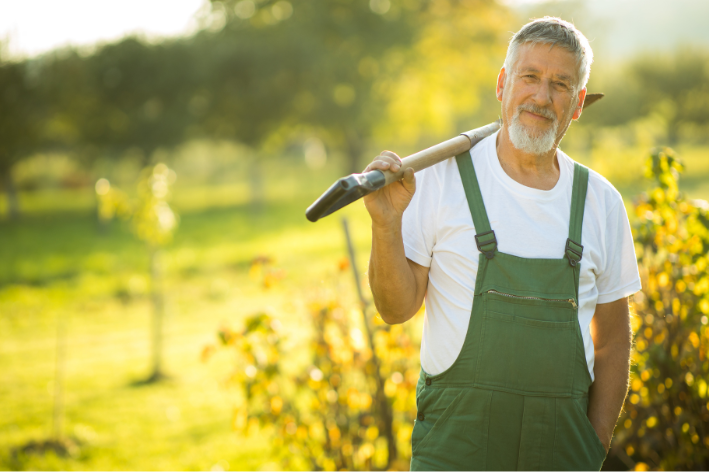 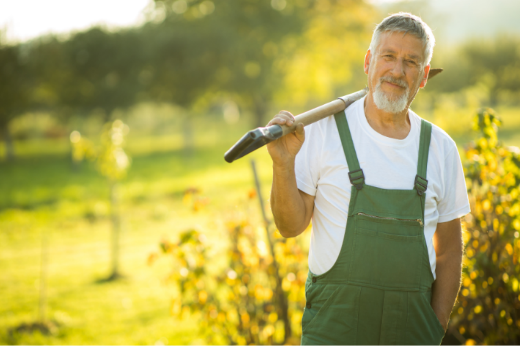 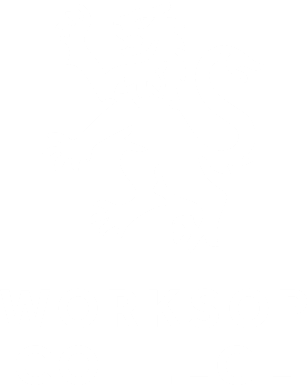 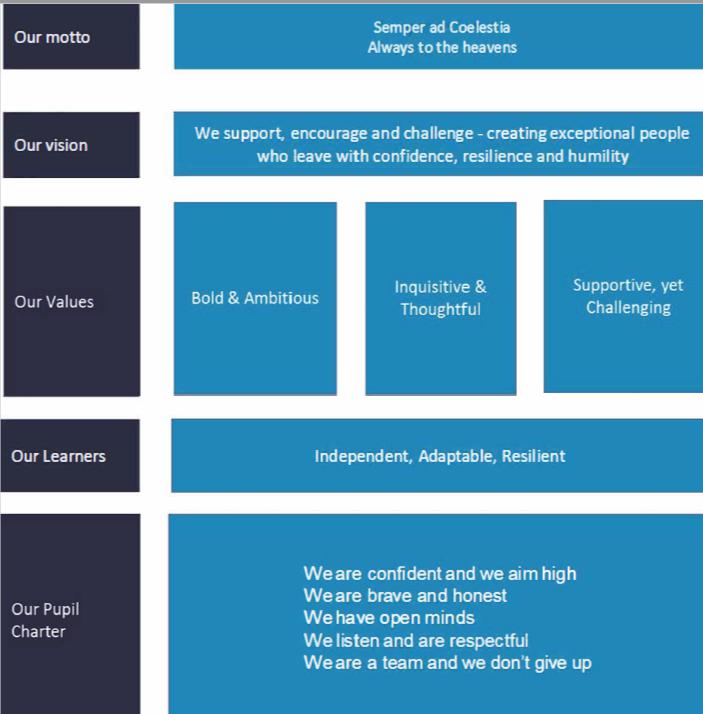 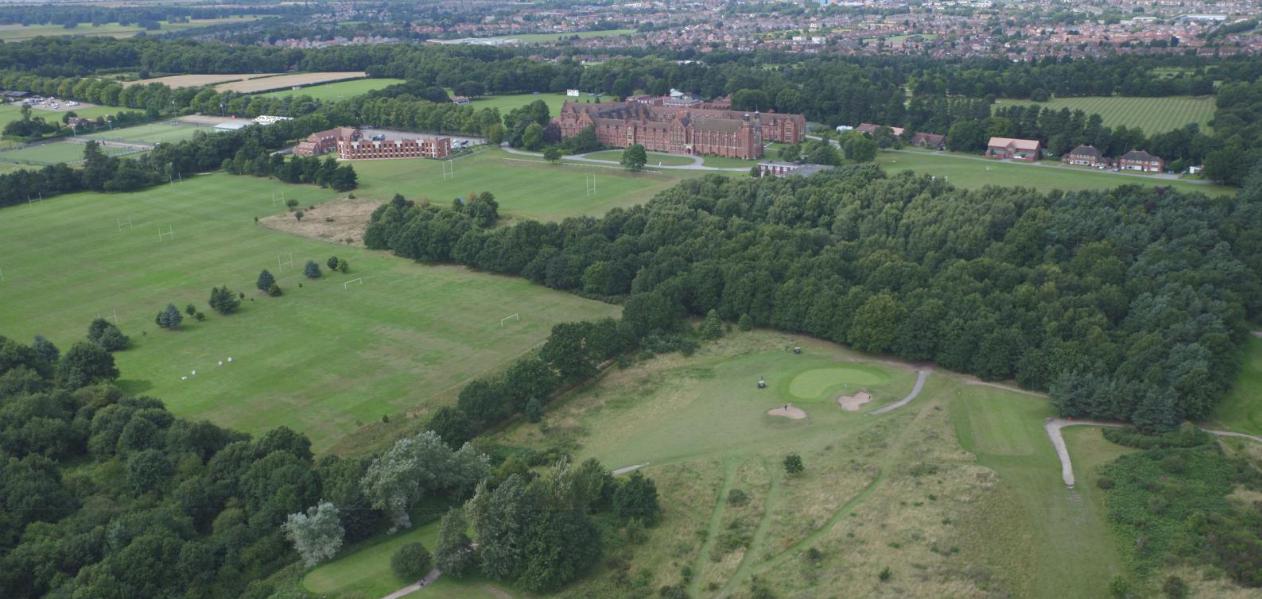 Where we areSet in 400 acres of stunning North Nottinghamshire woodland, Worksop College and Ranby House has the benefit of a sprawling campus, with some of the best facilities in the county. The major cities of Sheffield, Doncaster and Nottingham are an easily commutable distance and give the school a secure and rural feel, whilst enjoying a comfortable proximity to city life. In addition, Worksop’s location on the edge of Clumber Park and with ease of access to the A1, M1 and East Coast mainline make it an ideal place to live and work. Major university cities Leeds and York are easily accessed by road or rail, as are Newcastle, Edinburgh or London, allowing for academic visits or personal enjoyment in the generous holidays. The Peaks, the Dales, even the Borders are also within easy reach.The RoleWe have an exciting opportunity to appoint a Grounds Operative who will be undertaking tasks to assist with the maintenance of the general condition and availability of the school’s great sports facilities.  We are looking for a candidate who wishes to progress their career with us and to gain more qualifications and deputise on occasion for the Grounds Foreman. We believe in staff development and progression, supporting our staff to reach their full potential. ResponsibilitiesPrevious experience as a Grounds person or similar.Ability to use and demonstrate all necessary sports ground maintenance skills and operate a range of machinery to the highest standard.Experience of mechanical repairs and the ability to mend machinery, small repairs.The ability to work well as part of a team.A flexible and enthusiastic approach to work.Must be able to work without supervision and prioritise workload according to fixture lists and weather conditions.Relevant qualification in turf management (NVQ or similar).Pesticide spraying qualification PA1, PA2 and PA6.Full, clean driving licence.A chainsaw certificate is desirable.Cricket Pitch Maintenance desirable.Hours of work and salaryYour normal working hours will be 37.5 hours per week. Salary £22,800.00 per annum ApplicationPlease complete our application form, CV’s are only accepted in addition to the application form. 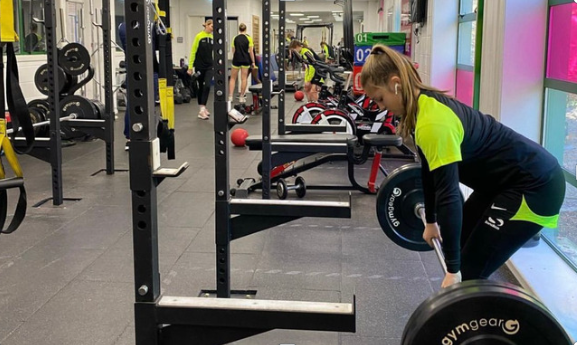 Benefits of working with us Working at Worksop is as much about a lifestyle choice as it is about pursuing a satisfying career path. We have high expectations of our staff and reward with an attractive benefits package, which includes:Fee concessions for your childrenWorkplace pension schemeAccess to gym, sports hall and swimming pool Discounts across a number of retail and hospitality outlets Free lunch provided when on duty with tea and coffee available throughout the working dayFree onsite parking 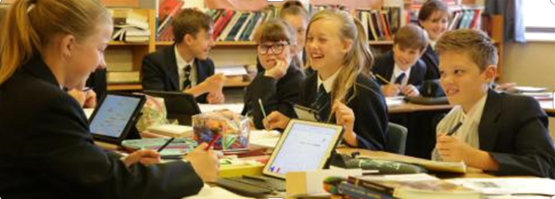 Statutory requirements & equal opportunitiesSafeguarding & Child ProtectionFor this post applicants must be willing to undergo child protection screening, including, but not limited to, reference checks with previous employers, online searches, prohibition checks and a criminal record check via the Applicants Disclosure and Barring Service (including Barred List Check). All offers of employment are conditional upon the satisfactory outcome of child protection screening checks.DisclosuresWe will appoint, train, develop and promote on the basis of merit and ability alone. It is a stipulation of the Governors and a statutory requirement that members of staff appointed to Worksop College should be shown not to have any criminal record, which might prevent them accepting a post at the College. Accordingly, the College requires permission from all members of staff to make an appropriate investigation. Offers of employment are subject to a satisfactory outcome of this enquiry.The post is exempt from the Rehabilitations of Offenders Act 1974 and the School is therefore permitted to ask job applicants to declare all convictions and cautions (including those which are “spent” unless they are “protected” under the DBS filtering rules) in order to assess their suitability to work with children.Equal OpportunitiesWorksop College is an equal opportunities employer and is committed to a policy of treating all our employees and job applicants equally. It is our policy to take all reasonable steps to employ and promote employees on the basis of their abilities and qualifications without regard to age, disability, sex, gender reassignment, pregnancy, maternity, marital or civil partnership status, race (which includes colour, nationality and ethnic or national origins), sexual orientation, trade union membership, religion or belief.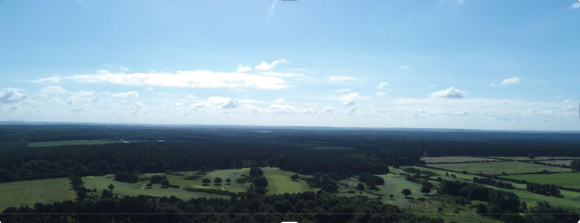 Getting to Worksop CollegeBy roadWorksop College is easily accessible by all major roads and just 10 minutes from junction 23 of the M1. If driving, please use S80 3AP for your Sat Nav. The AA’s online route planner is a useful way of determining the route and distance ahead of your journey.By RailRetford station is approximately 15 minutes away and the journey will take less than 1.5 hours from Central London. 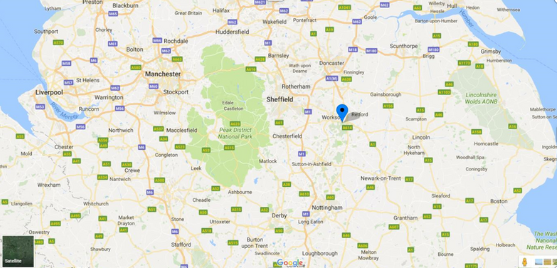 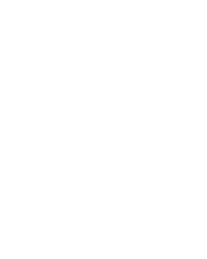 